®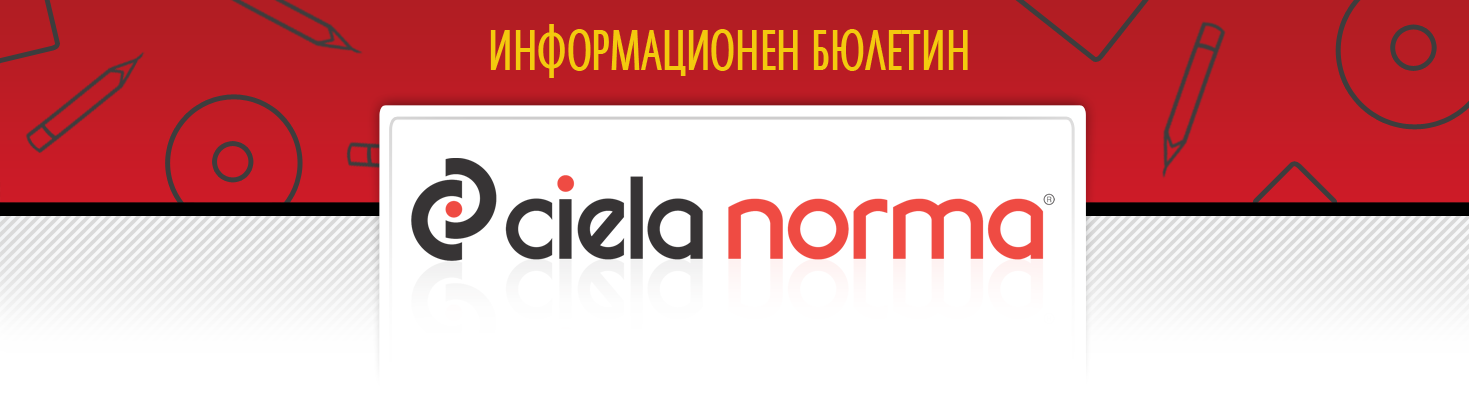 25.10.2019 г.Сиела Норма АДбул. Владимир Вазов 9, София 1510Тел.: + 359 2 903 00 00http://www.ciela.netБЕЗПЛАТЕН ДОСТЪП ДООФИЦИАЛЕН РАЗДЕЛ НА ДЪРЖАВЕН ВЕСТНИКhttp://www.ciela.net/svobodna-zona-darjaven-vestnikНОРМИАКЦЕНТИ - Държавен вестник, бр. 83 от 2019 годинаИзменен и допълнен е Наказателно-процесуалния кодекс. Съкратено съдебно следствие в случаите по чл. 371, т. 2 не се допуска при умишлено причиняване на смърт, отразяващо обществените нагласи на хората. Изменен и допълнен е Закона за пазарите на финансови инструменти. С изменението се въвеждат мерки по прилагането на Регламент (ЕС) № 909/2014 за подобряване на сетълмента на ценни книжа в Европейския Съюз и за централните депозитари на ценни книжа. Въвеждат се мерки чрез които да бъде осигурена непрекъснатост на дейността на централните депозитари на ценни книжа в съответствие с измененията на Регламент (ЕС) № 909/2014.Изменен и допълнен е Закона за тютюна, тютюневите и свързаните с тях изделия. С изменението се цели намаляване на административната тежест за икономическите оператори в сектора на производството и търговията с тютюневи и свързани с тях изделия, както и привеждане на националното законодателство в съответствие с правото на ЕС, регламентиращо производството, представянето и продажбата на тютюневи и свързани с тях изделия.АКЦЕНТИ - Държавен вестник, бр. 84 от 2019 годинаОбнародвано е Постановление № 270 от 24 октомври 2019 г. за одобряване на допълнителни разходи по бюджета на Министерството на вътрешните работи за 2019 г. С него се одобрява допълнителни разходи в размер до 13 000 000 лв. по бюджета на Министерството на вътрешните работи за 2019 г. за финансово обезпечаване на сключени договори за изпълнение на дейности, свързани с издаването на българските лични документи.АКТУАЛНОПРЕДСТОЯЩО ОБНАРОДВАНЕ В ДЪРЖАВЕН ВЕСТНИК:ИНТЕРЕСНО26 октомвриСв. вмчк Димитрий Мироточиви. Преп. Димитра Доростолско-КиевскаПразнуват: Димитър, Димитрина, Димитричка, Мита, Митка, Митко, Митьо, Димо, Дима, Димка, Драган, Митра, Деян и др.Професионален празник на ковачи, техници, металурзи27 октомвриСв. мчк Нестор. Преп. Димитрий БасарбовскиПразнуват: Нестор30 октомвриСв. свщмчк Зиновий, еп. Егейски и св. мчца ЗиновияПразнуват: Зоран, Зорица, Зорка, ЗорницаЗАБАВНО***Адвокат лежи на смъртно легло в болницата. Негов приятел, дошъл на посещение, го заварва да прелиства Библията.– Какво правиш? – попитал го той.– Търся вратичка, не може да не са оставили! – отвърнал адвокатът. ***РЕДАКЦИЯГлавен редактор: Валентина СавчеваОтговорен редактор: Сузана ГеоргиеваБезотговорен редактор: Веселин ПетровЕлектронна поща: ciela@ciela.comБрой абонати към 5 април 2018 г. - 3385*** "Най-трудно е да се отговори на въпрос, на който отговорът е очевиден!"Намерете отговорите на всички въпроси със Ciela!***Министерски съветПостановление №271 от 24 октомври 2019 г. за одобряване на допълнителни разходи по бюджета на Министерството на образованието и науката за 2019 г.Предстоящо обнародване в брой 85Министерство на регионалното развитие и благоустройствотоНаредба за изменение и допълнение на Наредба № 3 от 2001 г. за водене и съхраняване на регистъра на лицата, правоспособни да извършват дейности по кадастъраПредстоящо обнародване в брой 85Министерство на регионалното развитие и благоустройствотоМеморандум за разбирателство между Министерството на регионалното развитие и благоустройството на Република България и Министерството на местното самоуправление на Република Северна МакедонияПредстоящо обнародване в брой 85Държавна агенция "Национална сигурност"Наредба № І-4 от 22 октомври 2019 г. за реда за обработване на лични данни в Държавна агенция "Национална сигурност"Предстоящо обнародване в брой 85Национален съвет по цени и реимбурсиране на лекарствените продуктиНаредба № 11 от 17 октомври 2019 г. за приемане на фармако-терапевтично ръководство по медицинска онкологияПредстоящо обнародване в брой 85Патентно ведомство на Република БългарияПравилник за изменение на Устройствения правилник на Патентното ведомство на Република БългарияПредстоящо обнародване в брой 85